MATRICE EMPLOI-TACHES POTENTIELLESDate d'établissement de la fiche : ____/_____/_____    Renseigné par : ______________________ 
Nom : _____________________________                   Prénom : ___________________________ 
Employeur : ________________________                   Date d'embauche : _____/_____/______ 
Contrat : _____________________________               Temps de travail : _______________________ 

Tâches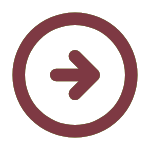 Matrice emploi-tâches potentielles générée le 27/04/2024 issue de la FMP Thanatopracteur, consultable sur le site :
 
https://www.fmppresanse.frNiveau0 = néant1 = potentiel2 = faible3 = moyen4 = intenseTâchesNiveauCommentaireeffectuer le contrôle administratifinstaller le matériel de thanatopraxies'équiper en EPI (thanatopracteur)préparer le matériel et les solutions en thanatopraxiepréparer le corpseffectuer les soins de conservation du corpsnettoyer le matériel de thanatopraxieeffectuer les soins esthétiques du défuntranger le matériel de thanatopraxieconduire un Véhicule Léger